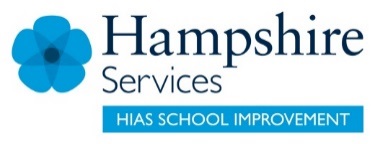 © Hampshire County CouncilMedium term plan - Enquiry Question: Medium term plan - Enquiry Question: Medium term plan - Enquiry Question: Medium term plan - Enquiry Question: Year GroupSubstantive conceptsSubstantive conceptsHistorical concept/ processMisconceptions to overcomeSEN provision Historical concept/ processHistorical concept/ processHistorical concept/ processSpecified knowledge contentSpecified knowledge contentSequence of lessonsEnquiry outcomeLesson 1: Lesson 2:Lesson 3:Lesson 4:Lesson 1: Lesson 2:Lesson 3:Lesson 4:Lesson 1: Lesson 2:Lesson 3:Lesson 4:Lesson 1: Lesson 2:Lesson 3:Lesson 4:Opportunities for: 1. modelling, deliberate practice and formative feedback before assessment2. SMSC + Brit ValuesAssessment points: